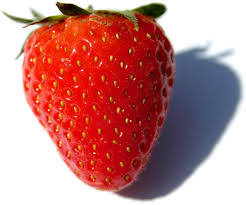 …………………..     +          ……………………..                         =                        ………………………………………………….………………             +                         ………………………………                    =                 …………………………………………..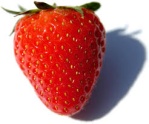 .............+    ………………………………………………..           =……………………………………………………..……………     +       ………………………………………………………    =   …………………………………………………..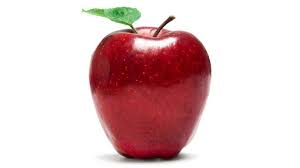 ………………………..                             +                ………………..      =                            ……………………………………………………………………….           +                            ………………………………..    =                    ………………………………………………………………………………………………      +                           ……………………………………..   =                          ………………………………………………………………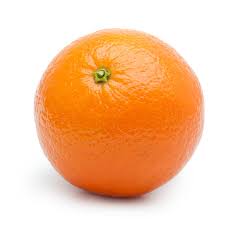 ……………………………………………..                    +            …………………………..     =          …………………………………………………………………………………………………………………………..                 +                      ………………………………..                 =                                                ………………………………………..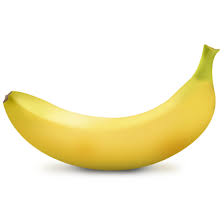 ………………………………………………………………………………..           +              ………………………..     =              ……………………………………………………Γεμίστε τα καλάθια με κύκλους ανάλογα με τον αριθμό που αναγράφεται κάτω από αυτά, και στην συνέχεια βρείτε πόσους κύκλους θα έχει το τελικό καλάθι.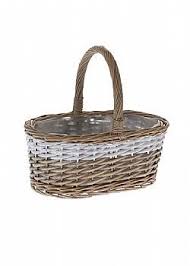                  1                    +                     1                      =  ………………………….        1                      +              2    =………………………….         1               +                  3                                    =……………….            1              +       4        =            ……………………..         2             +              1     =          ……………………….            2             +         2       =        ………………………….            2              +      3      =                       ………………….      3                 +              1  =   ………………………          3            +               2            =……………………………              4              +        1          =………………………………….Βρείτε πόσοι κύκλοι λείπουνπαράδειγμα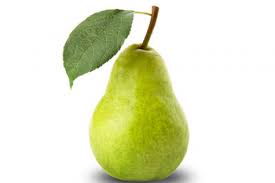 …1…..  +…1…=……2………..  ………….    +  ……….= ………………………….………..+………………….=………………………………….…………    +……………     =…………………………………….…………………..+……………=…………………………….…………………..+……………………………=……………………………….……………………+     ……………….=……………………………………………..………………………………   +…………………=…………………………..Καλή επιτυχία	            